BIODATA MAHASISWAIDENTITAS DIRINama 			: Lisa NovaNPM			: 152114098Tempat/T. Lahir		: Lapang Barat, 16 Oktober 1989Jenis Kelamin 		: Perempuan Agama			: IslamStatus			: MenikahPekerjaan			: Mahasiswa/iAnak Ke			: 3 Dari 5 BersaudaraAlamat	:	Desa Cot Bada Baroh, Kec. Peusangan, Kab. BireuenNo.Telp/Hp		: 0852 6221 7987Dosem Pembimbing	: 1.  Siti Fatimah Hanum, S.Si., M.Kes., Apt 				  2.  Dra. Singgar Ni Rudang, M.Si., AptJudul Skripsi	:	  .Indeks Kumulatif	: 3,20PENDIDIKAN	SD	: SDN Cot Keumude Kec. Peusangan, Kab. Bireuen                  	SMP	: SMPN 2 Jeumpa Bireuen 	SMA	: Mas Al-Azhar Jln. Gayo KM. 10 Desa Beunyot 		  Kab BireuenORANG TUA	Nama Ayah	: Helmi Fakhrurrazi	Pekerjaan 	: PNS	Nama Ibu	: Almh. Manawiyah	Pekerjaan 	: -Alamat	:	Desa Cot Bada Baroh, Kec. Peusangan, Kab.  Bireuen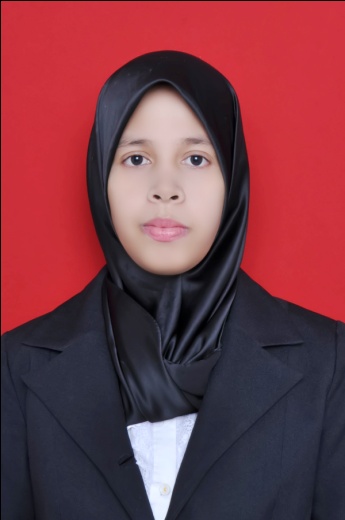 